1 – Período (a partir de)2 - Identificação do(a) Bolsista ou Voluntário a ser substituído(a) 3 - Identificação do Projeto4 - Identificação do(a) Líder5 - Identificação do(a) Orientador(a)6 - Identificação do(a) Bolsista OU Voluntário Substituto(a) 7 – Solicitação de Bolsista OU Voluntário SubstitutoOBS 1: Preencher digitalmente os campos deste documento, assinar e enviar  para o email empreendedorismo@ufc.br  e, em caso de substituição de bolsista, enviar via formulário eletrônico https://bit.ly/SubstMembroEmpreendeUFC2023 .OBS 2: No assunto do email, deverá constar: “Substituição de Membro Empreende UFC – ‘Título do Projeto’ – Mês/Ano“OBS 3: Preferencialmente, enviar o documento até o dia 28 do mês de não realização das atividades para que sejam processados o cancelamento do pagamento da bolsa e a eventual substituição do(a) bolsista ou voluntário.OBS 4: Caso a solicitação de substituição de bolsista seja aprovada pela coordenação do programa, o(a) bolsista substituto(a) e o(a) coordenador(a) do projeto irão ser informados quanto ao procedimento de operacionalização.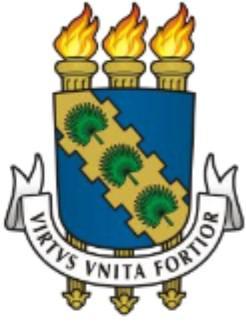 UNIVERSIDADE FEDERAL DO CEARÁPRÓ-REITORIA DE RELAÇÕES INTERNACIONAIS E DESENVOLVIMENTO INSTITUCIONAL Edital PIBI/UFC nº 07/2023 – Programa Empreende UFCANEXO VI – Solicitação de Substituição de Membro Bolsista ou Voluntário do Programa Empreende UFCMês:Ano:2023Nome: Matrícula UFC:XBolsistaVoluntárioEmail:Título do Projeto: Cidade Sede do Campus de Execução:Cidade Sede do Campus de Execução:FortalezaSobralQuixadáRussasCrateúsNome:Matrícula nº:Nome:SIAPE nº:Nome: Matrícula UFC:XBolsistaVoluntárioEmail:Campus: Semestre:Previsão de Conclusão:Função principal a desempenhar no projeto e competências para desempenhar a função:Função principal a desempenhar no projeto e competências para desempenhar a função:Função principal a desempenhar no projeto e competências para desempenhar a função:Função principal a desempenhar no projeto e competências para desempenhar a função:Função principal a desempenhar no projeto e competências para desempenhar a função:Função principal a desempenhar no projeto e competências para desempenhar a função:Descrição sumarizada com, no máximo, 250 caracteres com espaço – fonte Cambria tamanho 9 – espaçamento simples entre linhas.Descrição sumarizada com, no máximo, 250 caracteres com espaço – fonte Cambria tamanho 9 – espaçamento simples entre linhas.Descrição sumarizada com, no máximo, 250 caracteres com espaço – fonte Cambria tamanho 9 – espaçamento simples entre linhas.Descrição sumarizada com, no máximo, 250 caracteres com espaço – fonte Cambria tamanho 9 – espaçamento simples entre linhas.Descrição sumarizada com, no máximo, 250 caracteres com espaço – fonte Cambria tamanho 9 – espaçamento simples entre linhas.Descrição sumarizada com, no máximo, 250 caracteres com espaço – fonte Cambria tamanho 9 – espaçamento simples entre linhas.Eu, ______________________________________________________________________, [líder e / ou orientador(a)] do projeto acima identificado que foi aprovado(a) no processo de seleção de bolsistas para o programa Empreende UFC, conforme Edital PIBI/UFC nº 07/2023, solicito a substituição do(a) membro acima identificado que se desligou do projeto. Os dados do(a) novo(a) bolsista ou membro voluntário(a) indicado também serão inseridos no formulário: https://bit.ly/SubstMembroEmpreendeUFC2023 ____________________, ____ de _________________ de 2023.___________________________________________________________________Assinatura do(a) Líder e / ou Orientador(a)